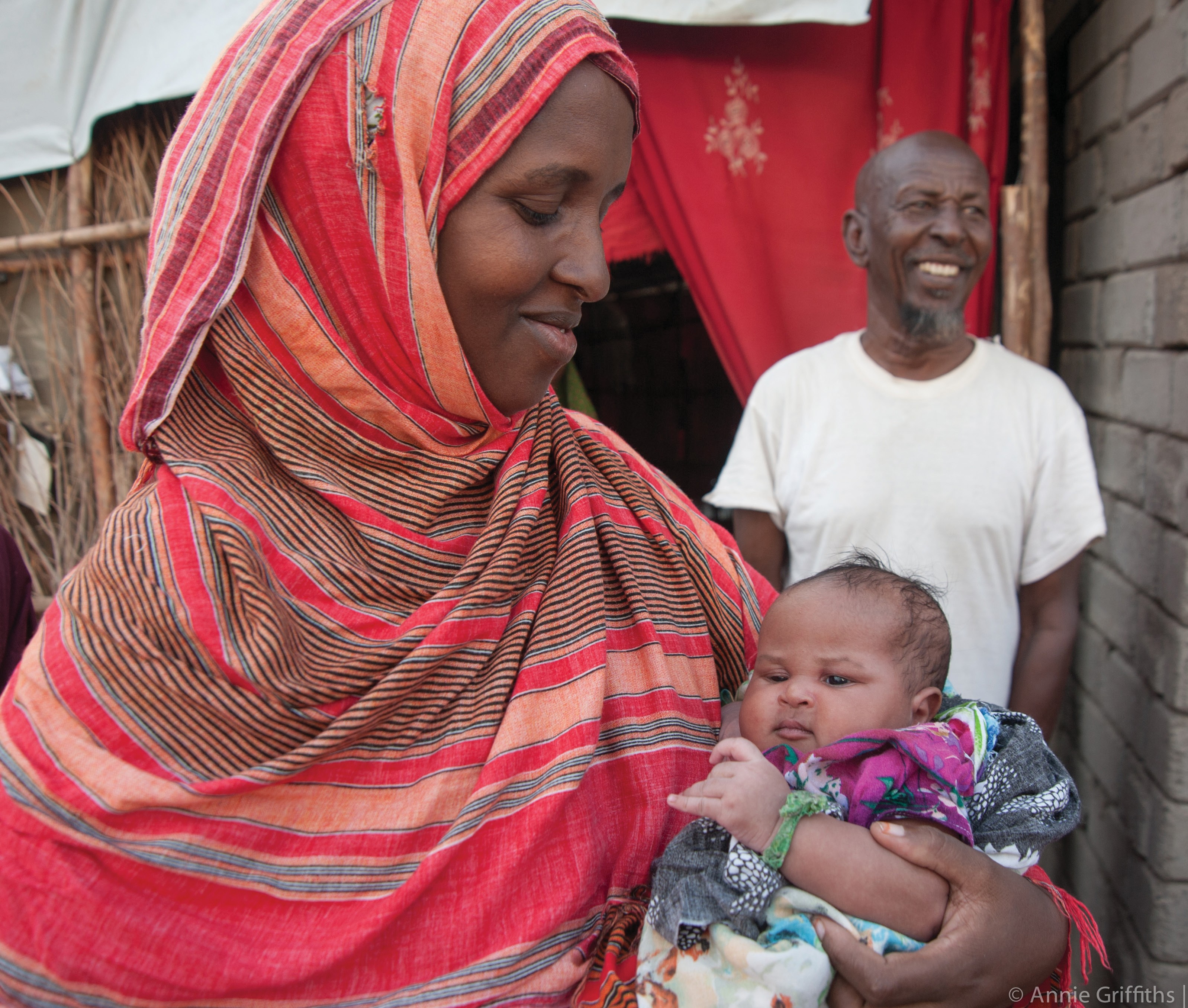 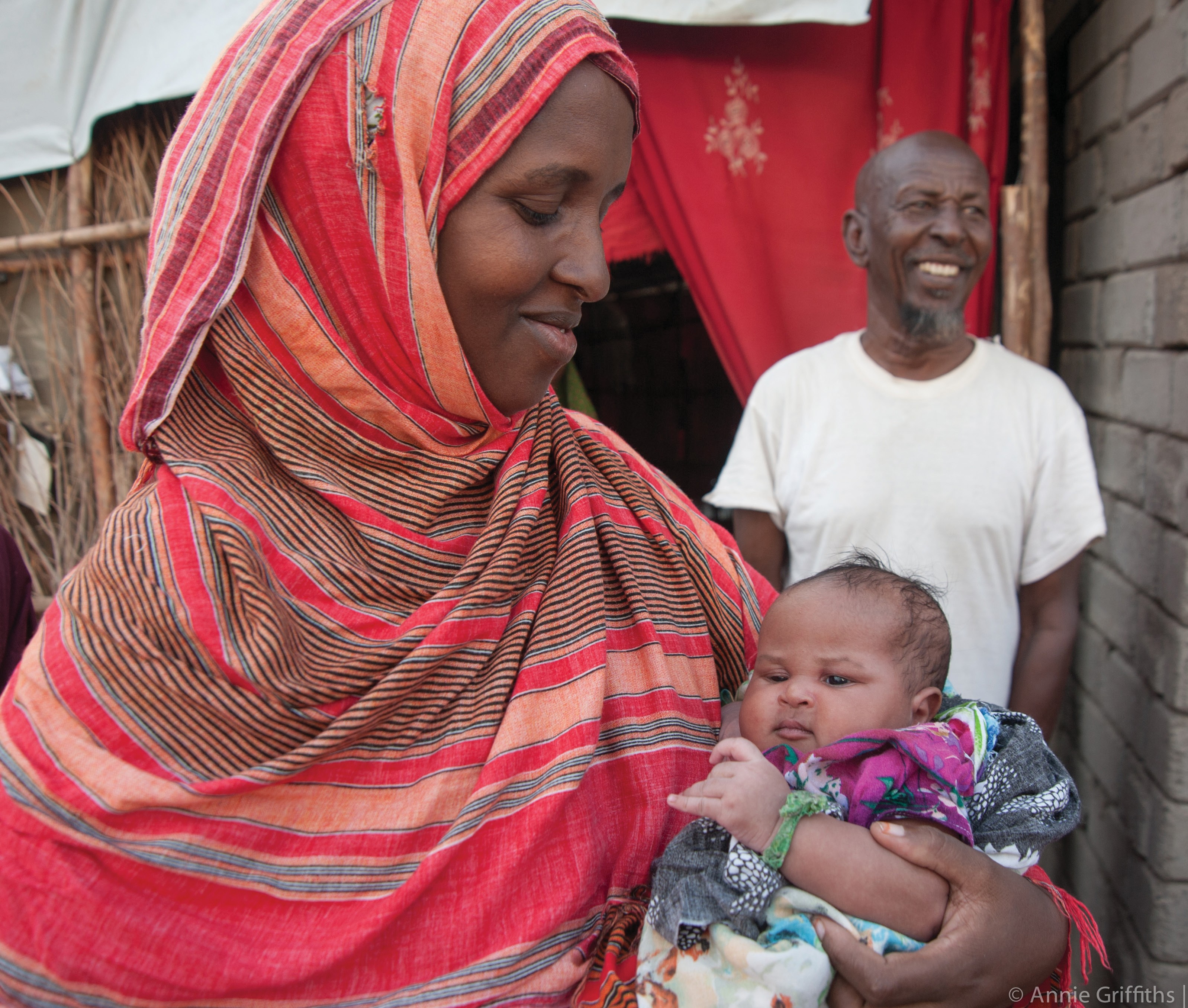 REFUGEES AND IMMIGRANTS  WELCOME HERE.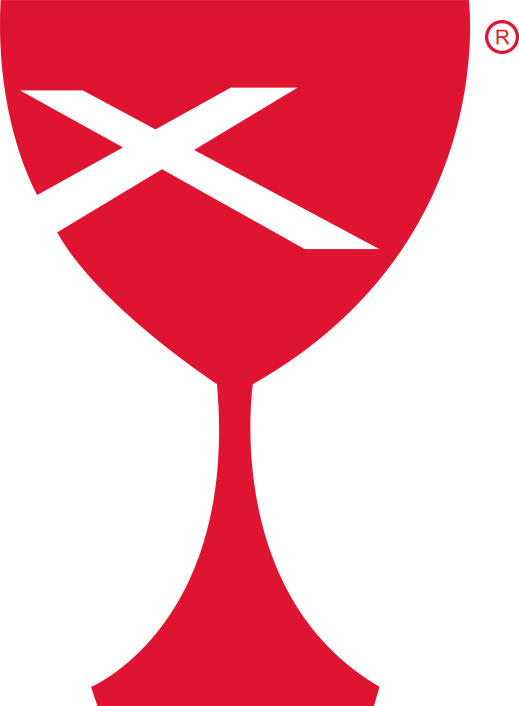 #DOCWelcome#GreaterAs1	I	GreaterAs1.org#RefugeesWelcome